深圳北理莫斯科大学应聘申请表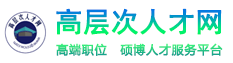 注：本表可附页。应聘岗位应聘岗位姓   名姓   名性   别性   别性   别电子照片电子照片出生年月出生年月国   籍国   籍民   族民   族民   族电子照片电子照片籍   贯/出生地籍   贯/出生地户口所在地户口所在地婚姻状况婚姻状况婚姻状况电子照片电子照片政治面貌政治面貌最高学历/学位最高学历/学位外语水平（等级/分数）外语水平（等级/分数）外语水平（等级/分数）电子照片电子照片专业技术职务专业技术职务期望薪资期望薪资预计到岗时间预计到岗时间预计到岗时间电子照片电子照片人事档案存放地址人事档案存放地址人事档案存放地址人事档案存放地址目前住址目前住址目前住址目前住址目前住址身份证号/护照ID身份证号/护照ID身份证号/护照ID身份证号/护照ID电子邮箱电子邮箱电子邮箱电子邮箱电子邮箱联系电话联系电话联系电话联系电话紧急联系人及电话紧急联系人及电话紧急联系人及电话紧急联系人及电话紧急联系人及电话学习经历(从高中起)起止年月起止年月起止年月毕业院校毕业院校毕业院校专  业专  业专  业专  业专  业所得学历所得学历所得学位所得学位是否全日制学习经历(从高中起)学习经历(从高中起)学习经历(从高中起)学习经历(从高中起)学习经历(从高中起)工作经历(时间连续)起止年月起止年月起止年月工作单位工作单位工作单位工作单位工作单位工作单位职位名称职位名称职位名称职位名称证明人及联系电话证明人及联系电话证明人及联系电话工作经历(时间连续)工作经历(时间连续)职责简述：职责简述：职责简述：职责简述：职责简述：职责简述：职责简述：职责简述：职责简述：职责简述：职责简述：职责简述：职责简述：工作经历(时间连续)工作经历(时间连续)职责简述：职责简述：职责简述：职责简述：职责简述：职责简述：职责简述：职责简述：职责简述：职责简述：职责简述：职责简述：职责简述：工作经历(时间连续)工作经历(时间连续)职责简述：职责简述：职责简述：职责简述：职责简述：职责简述：职责简述：职责简述：职责简述：职责简述：职责简述：职责简述：职责简述：家庭主要成员(父母、配偶、子女)称谓称谓姓名姓名出生年月出生年月出生年月政治面貌政治面貌政治面貌政治面貌政治面貌居住地工作单位及职务工作单位及职务工作单位及职务家庭主要成员(父母、配偶、子女)家庭主要成员(父母、配偶、子女)家庭主要成员(父母、配偶、子女)家庭主要成员(父母、配偶、子女)家庭主要成员(父母、配偶、子女)荣誉奖励（格式：获奖年月，名称内容，授予单位，获奖级别。若无，请写“无”。）（格式：获奖年月，名称内容，授予单位，获奖级别。若无，请写“无”。）（格式：获奖年月，名称内容，授予单位，获奖级别。若无，请写“无”。）（格式：获奖年月，名称内容，授予单位，获奖级别。若无，请写“无”。）（格式：获奖年月，名称内容，授予单位，获奖级别。若无，请写“无”。）（格式：获奖年月，名称内容，授予单位，获奖级别。若无，请写“无”。）（格式：获奖年月，名称内容，授予单位，获奖级别。若无，请写“无”。）（格式：获奖年月，名称内容，授予单位，获奖级别。若无，请写“无”。）（格式：获奖年月，名称内容，授予单位，获奖级别。若无，请写“无”。）（格式：获奖年月，名称内容，授予单位，获奖级别。若无，请写“无”。）（格式：获奖年月，名称内容，授予单位，获奖级别。若无，请写“无”。）（格式：获奖年月，名称内容，授予单位，获奖级别。若无，请写“无”。）（格式：获奖年月，名称内容，授予单位，获奖级别。若无，请写“无”。）（格式：获奖年月，名称内容，授予单位，获奖级别。若无，请写“无”。）（格式：获奖年月，名称内容，授予单位，获奖级别。若无，请写“无”。）（格式：获奖年月，名称内容，授予单位，获奖级别。若无，请写“无”。）项目经历(最多填5项)（格式：项目时间，名称内容、立项单位、本人排序/身份。实践、科研项目均可；若无，请写“无”。）（格式：项目时间，名称内容、立项单位、本人排序/身份。实践、科研项目均可；若无，请写“无”。）（格式：项目时间，名称内容、立项单位、本人排序/身份。实践、科研项目均可；若无，请写“无”。）（格式：项目时间，名称内容、立项单位、本人排序/身份。实践、科研项目均可；若无，请写“无”。）（格式：项目时间，名称内容、立项单位、本人排序/身份。实践、科研项目均可；若无，请写“无”。）（格式：项目时间，名称内容、立项单位、本人排序/身份。实践、科研项目均可；若无，请写“无”。）（格式：项目时间，名称内容、立项单位、本人排序/身份。实践、科研项目均可；若无，请写“无”。）（格式：项目时间，名称内容、立项单位、本人排序/身份。实践、科研项目均可；若无，请写“无”。）（格式：项目时间，名称内容、立项单位、本人排序/身份。实践、科研项目均可；若无，请写“无”。）（格式：项目时间，名称内容、立项单位、本人排序/身份。实践、科研项目均可；若无，请写“无”。）（格式：项目时间，名称内容、立项单位、本人排序/身份。实践、科研项目均可；若无，请写“无”。）（格式：项目时间，名称内容、立项单位、本人排序/身份。实践、科研项目均可；若无，请写“无”。）（格式：项目时间，名称内容、立项单位、本人排序/身份。实践、科研项目均可；若无，请写“无”。）（格式：项目时间，名称内容、立项单位、本人排序/身份。实践、科研项目均可；若无，请写“无”。）（格式：项目时间，名称内容、立项单位、本人排序/身份。实践、科研项目均可；若无，请写“无”。）（格式：项目时间，名称内容、立项单位、本人排序/身份。实践、科研项目均可；若无，请写“无”。）代表性成果(最多填5项)（格式：论文/著作/专利等名称、发表刊物/出版单位名称、发表时间、期号、本人排序/身份。若无，请写“无”。）（格式：论文/著作/专利等名称、发表刊物/出版单位名称、发表时间、期号、本人排序/身份。若无，请写“无”。）（格式：论文/著作/专利等名称、发表刊物/出版单位名称、发表时间、期号、本人排序/身份。若无，请写“无”。）（格式：论文/著作/专利等名称、发表刊物/出版单位名称、发表时间、期号、本人排序/身份。若无，请写“无”。）（格式：论文/著作/专利等名称、发表刊物/出版单位名称、发表时间、期号、本人排序/身份。若无，请写“无”。）（格式：论文/著作/专利等名称、发表刊物/出版单位名称、发表时间、期号、本人排序/身份。若无，请写“无”。）（格式：论文/著作/专利等名称、发表刊物/出版单位名称、发表时间、期号、本人排序/身份。若无，请写“无”。）（格式：论文/著作/专利等名称、发表刊物/出版单位名称、发表时间、期号、本人排序/身份。若无，请写“无”。）（格式：论文/著作/专利等名称、发表刊物/出版单位名称、发表时间、期号、本人排序/身份。若无，请写“无”。）（格式：论文/著作/专利等名称、发表刊物/出版单位名称、发表时间、期号、本人排序/身份。若无，请写“无”。）（格式：论文/著作/专利等名称、发表刊物/出版单位名称、发表时间、期号、本人排序/身份。若无，请写“无”。）（格式：论文/著作/专利等名称、发表刊物/出版单位名称、发表时间、期号、本人排序/身份。若无，请写“无”。）（格式：论文/著作/专利等名称、发表刊物/出版单位名称、发表时间、期号、本人排序/身份。若无，请写“无”。）（格式：论文/著作/专利等名称、发表刊物/出版单位名称、发表时间、期号、本人排序/身份。若无，请写“无”。）（格式：论文/著作/专利等名称、发表刊物/出版单位名称、发表时间、期号、本人排序/身份。若无，请写“无”。）（格式：论文/著作/专利等名称、发表刊物/出版单位名称、发表时间、期号、本人排序/身份。若无，请写“无”。）教学经验(如有)个性特征及特长爱好自身最大优势及不足处其他需事先说明的情况(如有)（包括但不限于：工作和薪酬期望；因身体原因不能从事的工作；是否有亲属在我校工作，如有请注明姓名、关系、部门和职务等。）（包括但不限于：工作和薪酬期望；因身体原因不能从事的工作；是否有亲属在我校工作，如有请注明姓名、关系、部门和职务等。）（包括但不限于：工作和薪酬期望；因身体原因不能从事的工作；是否有亲属在我校工作，如有请注明姓名、关系、部门和职务等。）（包括但不限于：工作和薪酬期望；因身体原因不能从事的工作；是否有亲属在我校工作，如有请注明姓名、关系、部门和职务等。）（包括但不限于：工作和薪酬期望；因身体原因不能从事的工作；是否有亲属在我校工作，如有请注明姓名、关系、部门和职务等。）（包括但不限于：工作和薪酬期望；因身体原因不能从事的工作；是否有亲属在我校工作，如有请注明姓名、关系、部门和职务等。）（包括但不限于：工作和薪酬期望；因身体原因不能从事的工作；是否有亲属在我校工作，如有请注明姓名、关系、部门和职务等。）（包括但不限于：工作和薪酬期望；因身体原因不能从事的工作；是否有亲属在我校工作，如有请注明姓名、关系、部门和职务等。）（包括但不限于：工作和薪酬期望；因身体原因不能从事的工作；是否有亲属在我校工作，如有请注明姓名、关系、部门和职务等。）（包括但不限于：工作和薪酬期望；因身体原因不能从事的工作；是否有亲属在我校工作，如有请注明姓名、关系、部门和职务等。）（包括但不限于：工作和薪酬期望；因身体原因不能从事的工作；是否有亲属在我校工作，如有请注明姓名、关系、部门和职务等。）（包括但不限于：工作和薪酬期望；因身体原因不能从事的工作；是否有亲属在我校工作，如有请注明姓名、关系、部门和职务等。）（包括但不限于：工作和薪酬期望；因身体原因不能从事的工作；是否有亲属在我校工作，如有请注明姓名、关系、部门和职务等。）（包括但不限于：工作和薪酬期望；因身体原因不能从事的工作；是否有亲属在我校工作，如有请注明姓名、关系、部门和职务等。）（包括但不限于：工作和薪酬期望；因身体原因不能从事的工作；是否有亲属在我校工作，如有请注明姓名、关系、部门和职务等。）（包括但不限于：工作和薪酬期望；因身体原因不能从事的工作；是否有亲属在我校工作，如有请注明姓名、关系、部门和职务等。）本人保证以上所填内容全部属实，如有隐瞒或与事实不符，本人愿承担一切责任，包括解聘而不获得任何补偿之处分。申请人签字：                                                                         年    月     日本人保证以上所填内容全部属实，如有隐瞒或与事实不符，本人愿承担一切责任，包括解聘而不获得任何补偿之处分。申请人签字：                                                                         年    月     日本人保证以上所填内容全部属实，如有隐瞒或与事实不符，本人愿承担一切责任，包括解聘而不获得任何补偿之处分。申请人签字：                                                                         年    月     日本人保证以上所填内容全部属实，如有隐瞒或与事实不符，本人愿承担一切责任，包括解聘而不获得任何补偿之处分。申请人签字：                                                                         年    月     日本人保证以上所填内容全部属实，如有隐瞒或与事实不符，本人愿承担一切责任，包括解聘而不获得任何补偿之处分。申请人签字：                                                                         年    月     日本人保证以上所填内容全部属实，如有隐瞒或与事实不符，本人愿承担一切责任，包括解聘而不获得任何补偿之处分。申请人签字：                                                                         年    月     日本人保证以上所填内容全部属实，如有隐瞒或与事实不符，本人愿承担一切责任，包括解聘而不获得任何补偿之处分。申请人签字：                                                                         年    月     日本人保证以上所填内容全部属实，如有隐瞒或与事实不符，本人愿承担一切责任，包括解聘而不获得任何补偿之处分。申请人签字：                                                                         年    月     日本人保证以上所填内容全部属实，如有隐瞒或与事实不符，本人愿承担一切责任，包括解聘而不获得任何补偿之处分。申请人签字：                                                                         年    月     日本人保证以上所填内容全部属实，如有隐瞒或与事实不符，本人愿承担一切责任，包括解聘而不获得任何补偿之处分。申请人签字：                                                                         年    月     日本人保证以上所填内容全部属实，如有隐瞒或与事实不符，本人愿承担一切责任，包括解聘而不获得任何补偿之处分。申请人签字：                                                                         年    月     日本人保证以上所填内容全部属实，如有隐瞒或与事实不符，本人愿承担一切责任，包括解聘而不获得任何补偿之处分。申请人签字：                                                                         年    月     日本人保证以上所填内容全部属实，如有隐瞒或与事实不符，本人愿承担一切责任，包括解聘而不获得任何补偿之处分。申请人签字：                                                                         年    月     日本人保证以上所填内容全部属实，如有隐瞒或与事实不符，本人愿承担一切责任，包括解聘而不获得任何补偿之处分。申请人签字：                                                                         年    月     日本人保证以上所填内容全部属实，如有隐瞒或与事实不符，本人愿承担一切责任，包括解聘而不获得任何补偿之处分。申请人签字：                                                                         年    月     日本人保证以上所填内容全部属实，如有隐瞒或与事实不符，本人愿承担一切责任，包括解聘而不获得任何补偿之处分。申请人签字：                                                                         年    月     日本人保证以上所填内容全部属实，如有隐瞒或与事实不符，本人愿承担一切责任，包括解聘而不获得任何补偿之处分。申请人签字：                                                                         年    月     日